Little Angus Ltd T/A Manor Foods Booking Form 2022Manor Farm, Grimstone, Dorchester, Dorset. DT2 9NA Tel 01305 250999Web:   www.manorcateringdorset.co.uk   Email: lindsey@manorfoodsdorset.co.ukAll products are subject to change without any notice / All Deliveries Under £50 = £10.00 + Vat Charge P/O No.Name:Venue:Date:Time:Mix & MatchAssorted Fillings VegetarianVeganGluten FreeComments 4 Items £6.95per head 5 Items £7.95per head6 Items £8.95per headPackaging Required 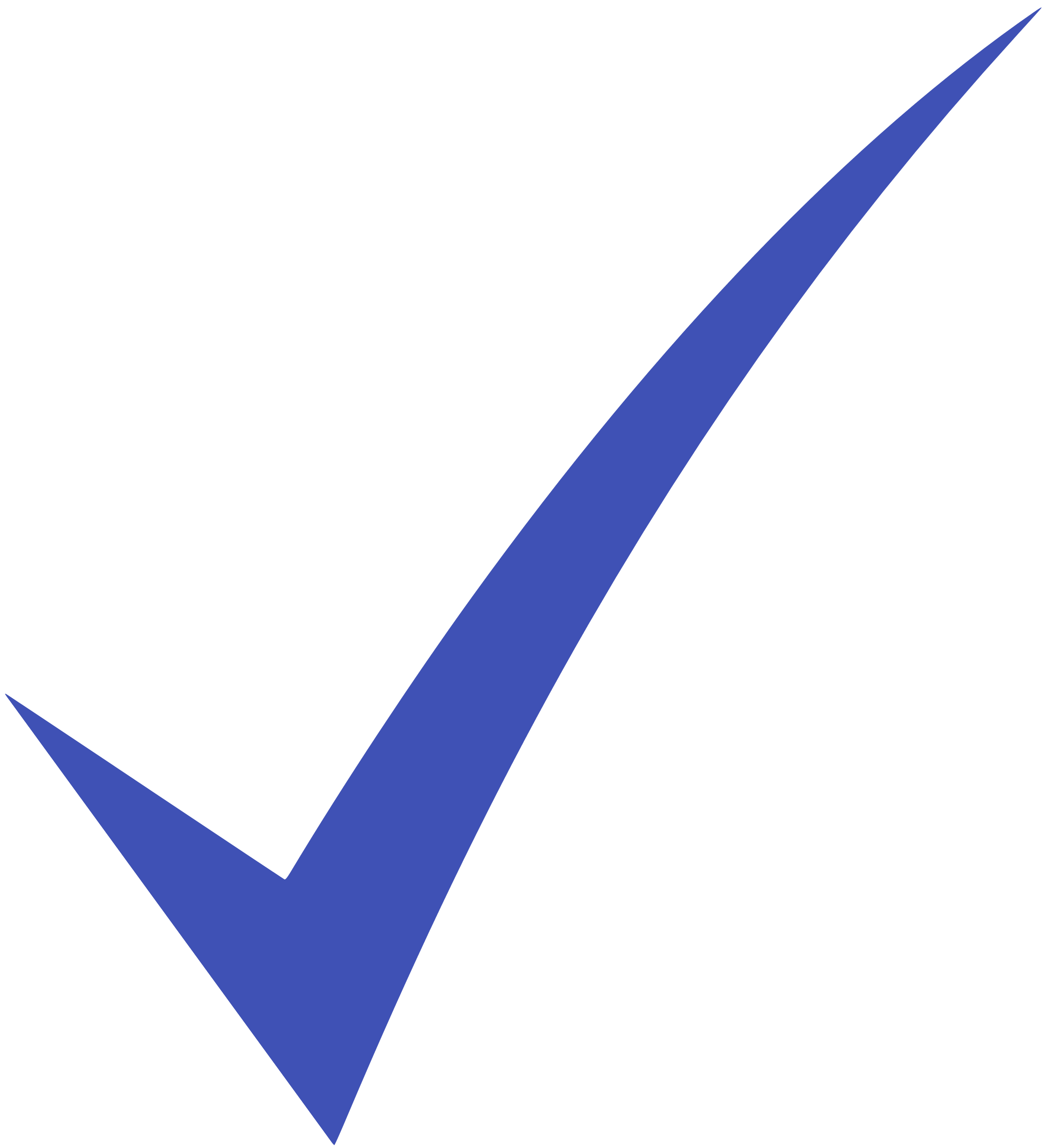 Addiotnal Requiments / Commets Sharing BuffetIndividual LunchesProductAllergensSelection Sandwiches Gluten, Wheat, Milk, Fish, Eggs, Mustard, Sulphur Dioxide & SulphitesVegetarian/Vegan Spring Rolls Gluten, Sesame, Wheat, SoyaMini Chicken Kebabs Gluten, Milk,Southern Fried Chicken Goujons Wheat, CeleryBreaded Mozzarella SticksGluten, Milk, Soya and WheatAssorted Vegetarian Quiche Gluten, Wheat, Cereals, Mustard, Milk, EggsVegan Falafel BitesNone of the 14 Food AllergenChili & Mango PrawnsGluten, Crustaceans, Egg, Mustard, Soya and WheatAssorted Cup Cakes Gluten, Wheat, Milk, Soya, WalnutsFresh Fruit None of the 14 Food AllergenYogurt See PackagingIndividual Packets Crisps See PackagingIndividual Packed Lunch £6.95Individual Packed Lunch £6.95Assorted Filling Assorted Filling Vegetarian Vegan Gluten Free Gluten Free AllergensSandwichFresh Fruit Crisps Flap Jack or Cake 500ml Orange or  Apple Juice SandwichFresh Fruit Crisps Flap Jack or Cake 500ml Orange or  Apple Juice See PackagingOptional Extras (Feeds 5)Optional Extras (Feeds 5)Optional Extras (Feeds 5)£16.95 Cheese Board £16.95 Cheese Board See Packaging£19.95 Crudités & Dip £19.95 Crudités & Dip See Packaging£12.95 Mixed Small Rolls (15)£12.95 Mixed Small Rolls (15)Gluten, Wheat, Milk, Fish, Eggs, Mustard, Sulphur Dioxide & SulphitesIndividual 500ml Apple/Orange Juice Individual 500ml Apple/Orange Juice Individual 500ml Apple/Orange Juice Individual 500ml Apple/Orange Juice £1.25 each + Vat £1.25 each + Vat See PackagingSee PackagingSee PackagingIndividual Bottles Water Individual Bottles Water Individual Bottles Water Individual Bottles Water £0.95 each + Vat £0.95 each + Vat See PackagingSee PackagingSee Packaging